Sprawozdanie z DBI- klasa VcAkcja DBI w klasie Vc odbywała się na dwóch lekcjach wychowawczych:19.02.2018- Dzień Bezpiecznego Internetu,26.02.2018- Jak nie zgubić się wśród cyberprzestrzeni.Tegoroczne hasło akcji brzmiało: „Tworzymy kulturę szacunku w sieci”Podczas tych zajęć uczniowie dyskutowali o przydatności Internetu w codziennym życiu każdego ucznia. Uczniowie zgodnie stwierdzili, że Internet odgrywa istotna rolę - dzięki niemu dowiadują się ciekawych rzeczy, jest on źródłem rozrywki, ale też służy do komunikacji. To właśnie na tym ostatnim aspekcie skupiliśmy najwięcej uwagi.Podczas zajęć omówiliśmy problemy hejtu w sieci i jego wpływu na uczucia innych osób. Rozrysowaliśmy mapę mentalną, która pokazała zagrożenia czyhające na ludzi, a zwłaszcza dzieci w sieci, obejrzeliśmy prezentację na ten temat, a na koniec wykonaliśmy przepiękne plakaty.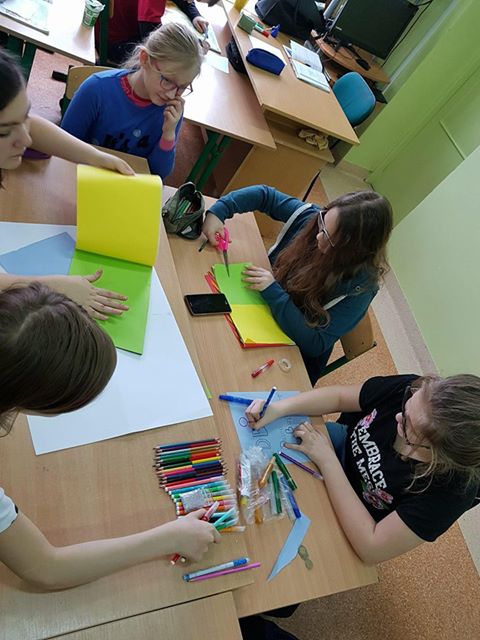 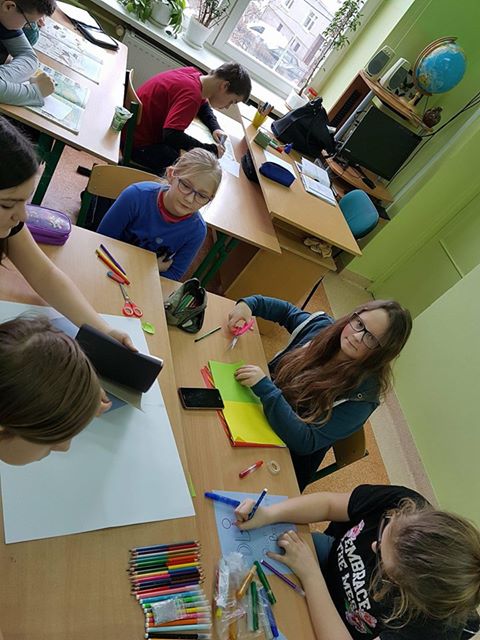 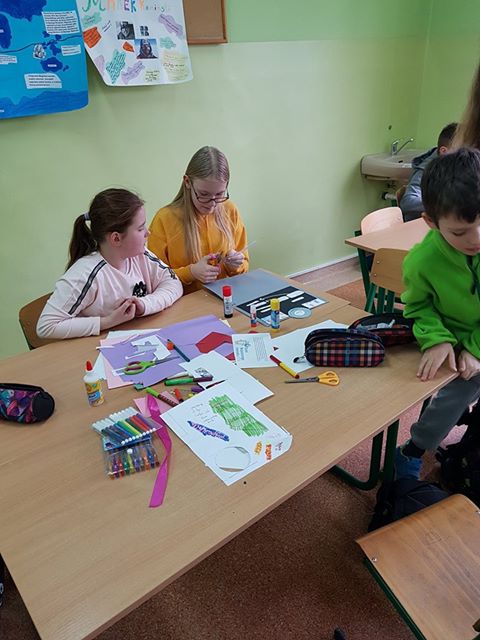 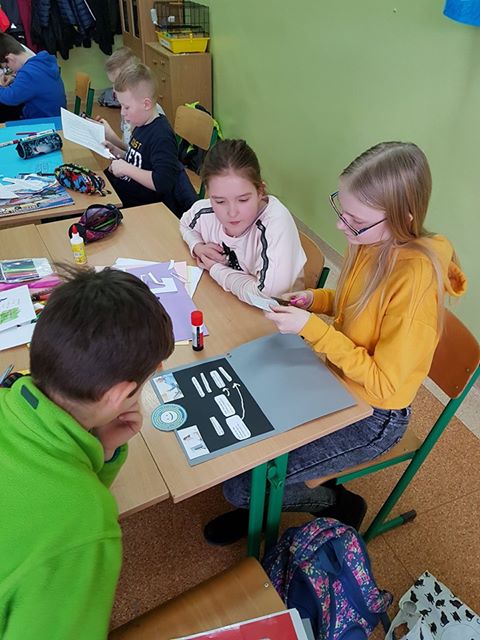 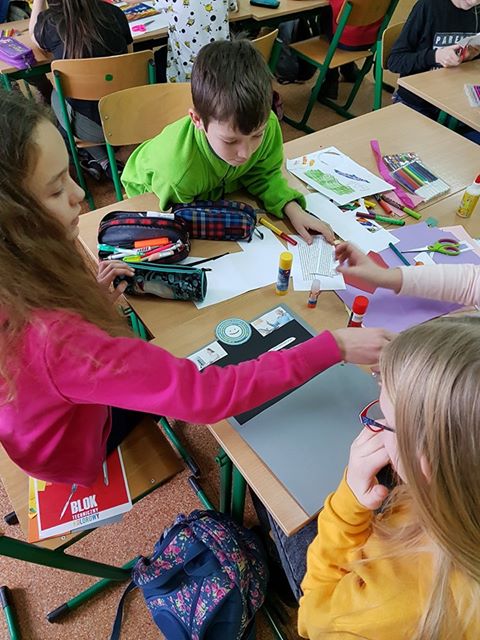 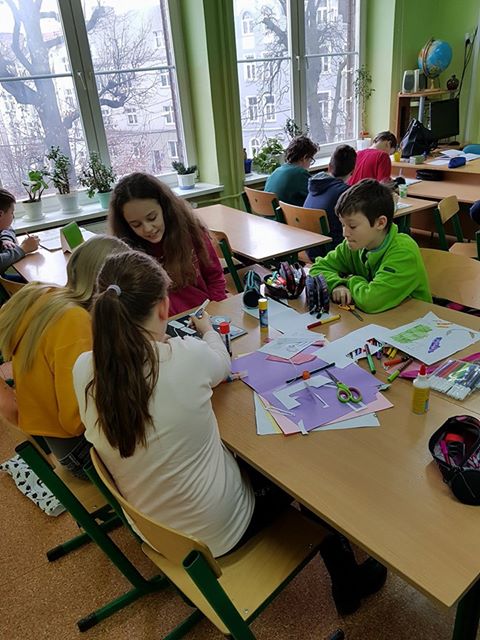 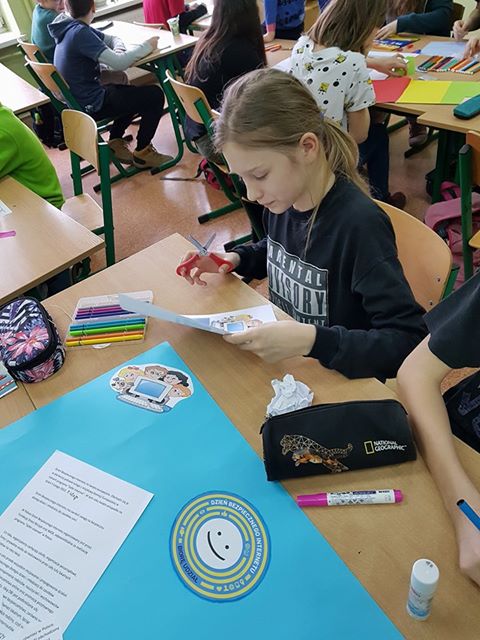 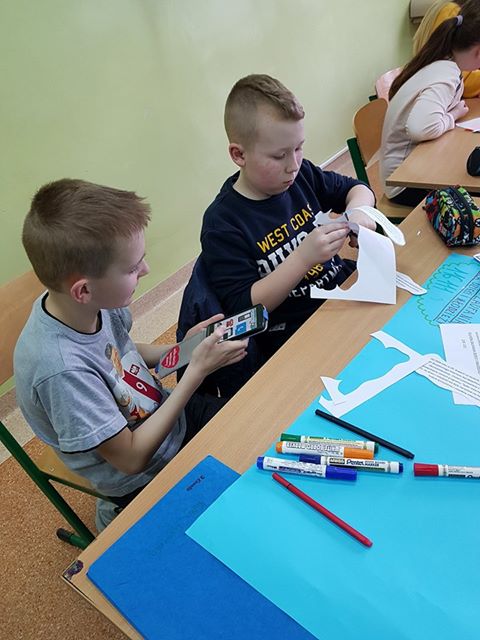 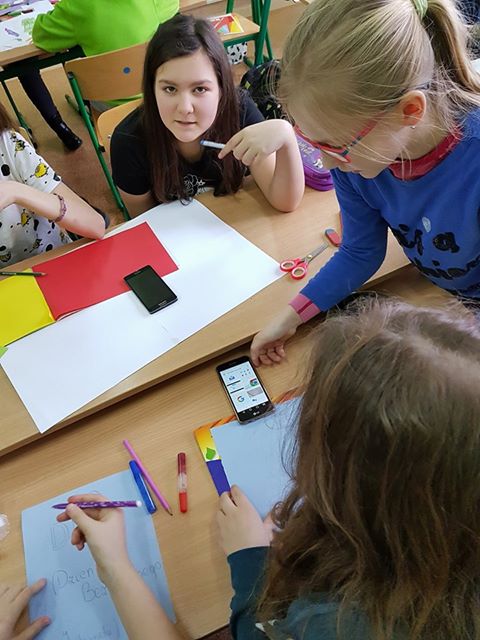 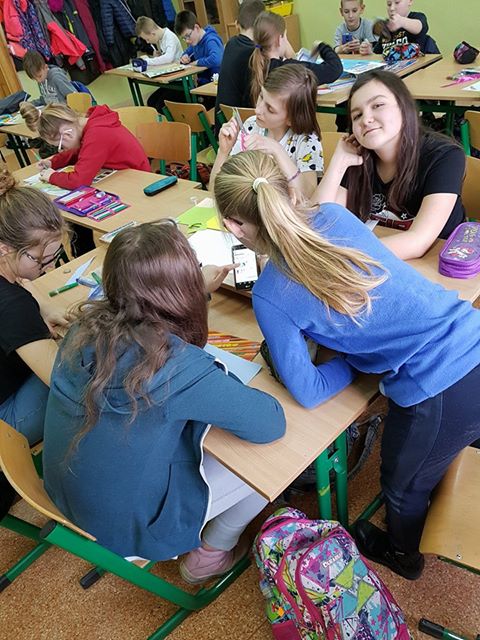 